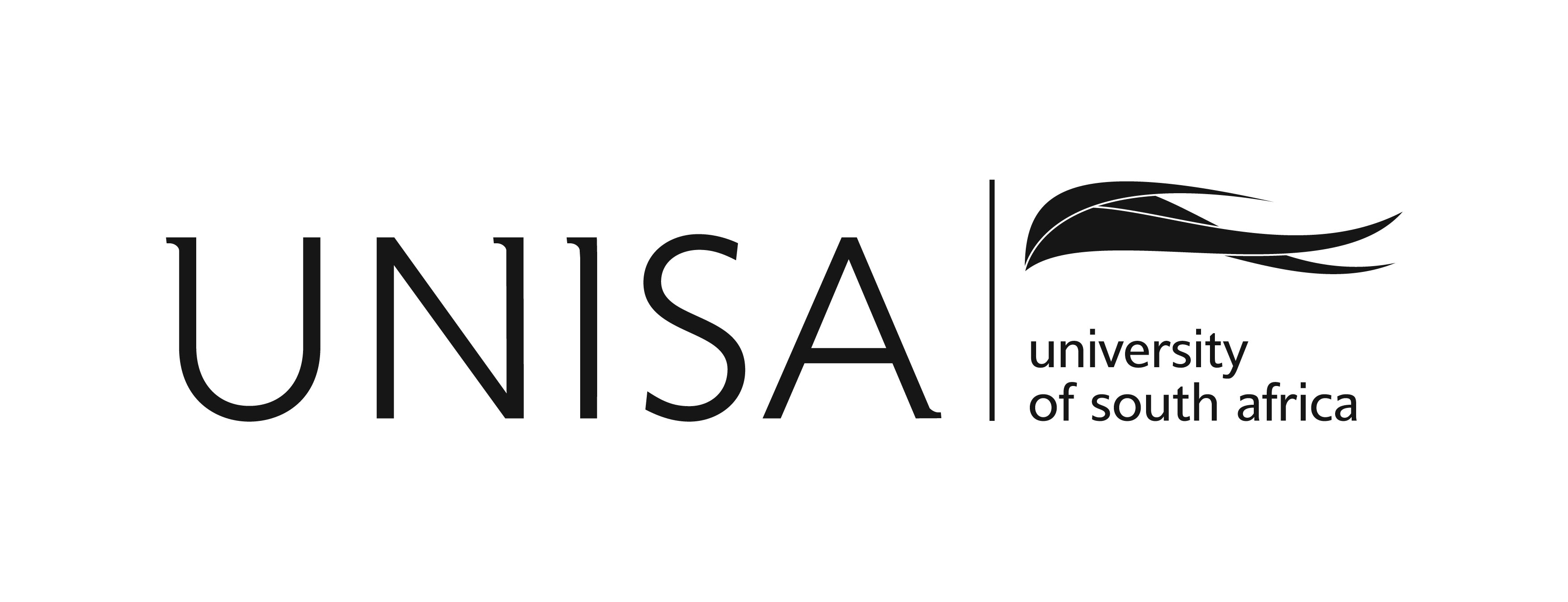 SPECIAL ASSISTANCE FORM FOR STUDENTS WITH DISABILITIESPlease note:Students with disabilities who require special study assistance should only complete this Form. That in order to qualify for special study assistance, students must attach documentary proof of disability. That documentary proof of disability must be in the form of a certificate issued by a registered medical practitioner.That staff responsible for processing the documents will respect the confidentiality of the information provided.Please note:Students with disabilities who require special study assistance should only complete this Form. That in order to qualify for special study assistance, students must attach documentary proof of disability. That documentary proof of disability must be in the form of a certificate issued by a registered medical practitioner.That staff responsible for processing the documents will respect the confidentiality of the information provided.Please note:Students with disabilities who require special study assistance should only complete this Form. That in order to qualify for special study assistance, students must attach documentary proof of disability. That documentary proof of disability must be in the form of a certificate issued by a registered medical practitioner.That staff responsible for processing the documents will respect the confidentiality of the information provided.Please note:Students with disabilities who require special study assistance should only complete this Form. That in order to qualify for special study assistance, students must attach documentary proof of disability. That documentary proof of disability must be in the form of a certificate issued by a registered medical practitioner.That staff responsible for processing the documents will respect the confidentiality of the information provided.Please note:Students with disabilities who require special study assistance should only complete this Form. That in order to qualify for special study assistance, students must attach documentary proof of disability. That documentary proof of disability must be in the form of a certificate issued by a registered medical practitioner.That staff responsible for processing the documents will respect the confidentiality of the information provided.Please note:Students with disabilities who require special study assistance should only complete this Form. That in order to qualify for special study assistance, students must attach documentary proof of disability. That documentary proof of disability must be in the form of a certificate issued by a registered medical practitioner.That staff responsible for processing the documents will respect the confidentiality of the information provided.Please note:Students with disabilities who require special study assistance should only complete this Form. That in order to qualify for special study assistance, students must attach documentary proof of disability. That documentary proof of disability must be in the form of a certificate issued by a registered medical practitioner.That staff responsible for processing the documents will respect the confidentiality of the information provided.Please note:Students with disabilities who require special study assistance should only complete this Form. That in order to qualify for special study assistance, students must attach documentary proof of disability. That documentary proof of disability must be in the form of a certificate issued by a registered medical practitioner.That staff responsible for processing the documents will respect the confidentiality of the information provided.Please note:Students with disabilities who require special study assistance should only complete this Form. That in order to qualify for special study assistance, students must attach documentary proof of disability. That documentary proof of disability must be in the form of a certificate issued by a registered medical practitioner.That staff responsible for processing the documents will respect the confidentiality of the information provided.Please note:Students with disabilities who require special study assistance should only complete this Form. That in order to qualify for special study assistance, students must attach documentary proof of disability. That documentary proof of disability must be in the form of a certificate issued by a registered medical practitioner.That staff responsible for processing the documents will respect the confidentiality of the information provided.Please note:Students with disabilities who require special study assistance should only complete this Form. That in order to qualify for special study assistance, students must attach documentary proof of disability. That documentary proof of disability must be in the form of a certificate issued by a registered medical practitioner.That staff responsible for processing the documents will respect the confidentiality of the information provided.Please note:Students with disabilities who require special study assistance should only complete this Form. That in order to qualify for special study assistance, students must attach documentary proof of disability. That documentary proof of disability must be in the form of a certificate issued by a registered medical practitioner.That staff responsible for processing the documents will respect the confidentiality of the information provided.Please note:Students with disabilities who require special study assistance should only complete this Form. That in order to qualify for special study assistance, students must attach documentary proof of disability. That documentary proof of disability must be in the form of a certificate issued by a registered medical practitioner.That staff responsible for processing the documents will respect the confidentiality of the information provided.Please note:Students with disabilities who require special study assistance should only complete this Form. That in order to qualify for special study assistance, students must attach documentary proof of disability. That documentary proof of disability must be in the form of a certificate issued by a registered medical practitioner.That staff responsible for processing the documents will respect the confidentiality of the information provided.Please note:Students with disabilities who require special study assistance should only complete this Form. That in order to qualify for special study assistance, students must attach documentary proof of disability. That documentary proof of disability must be in the form of a certificate issued by a registered medical practitioner.That staff responsible for processing the documents will respect the confidentiality of the information provided.Please note:Students with disabilities who require special study assistance should only complete this Form. That in order to qualify for special study assistance, students must attach documentary proof of disability. That documentary proof of disability must be in the form of a certificate issued by a registered medical practitioner.That staff responsible for processing the documents will respect the confidentiality of the information provided.Please note:Students with disabilities who require special study assistance should only complete this Form. That in order to qualify for special study assistance, students must attach documentary proof of disability. That documentary proof of disability must be in the form of a certificate issued by a registered medical practitioner.That staff responsible for processing the documents will respect the confidentiality of the information provided.Please note:Students with disabilities who require special study assistance should only complete this Form. That in order to qualify for special study assistance, students must attach documentary proof of disability. That documentary proof of disability must be in the form of a certificate issued by a registered medical practitioner.That staff responsible for processing the documents will respect the confidentiality of the information provided.Please note:Students with disabilities who require special study assistance should only complete this Form. That in order to qualify for special study assistance, students must attach documentary proof of disability. That documentary proof of disability must be in the form of a certificate issued by a registered medical practitioner.That staff responsible for processing the documents will respect the confidentiality of the information provided.Please note:Students with disabilities who require special study assistance should only complete this Form. That in order to qualify for special study assistance, students must attach documentary proof of disability. That documentary proof of disability must be in the form of a certificate issued by a registered medical practitioner.That staff responsible for processing the documents will respect the confidentiality of the information provided.Please note:Students with disabilities who require special study assistance should only complete this Form. That in order to qualify for special study assistance, students must attach documentary proof of disability. That documentary proof of disability must be in the form of a certificate issued by a registered medical practitioner.That staff responsible for processing the documents will respect the confidentiality of the information provided.Please note:Students with disabilities who require special study assistance should only complete this Form. That in order to qualify for special study assistance, students must attach documentary proof of disability. That documentary proof of disability must be in the form of a certificate issued by a registered medical practitioner.That staff responsible for processing the documents will respect the confidentiality of the information provided.1 Student number1 Student number1 Student number1 Student number---2 Surname2 Surname2 Surname2 Surname2 Surname3 Full names   3 Full names   3 Full names   3 Full names   3 Full names   444SPECIAL STUDY ASSISTANCE.In each of the following sections, please either tick, or arrange for a tick to be placed in the appropriate box. Please do not tick more than one box.SPECIAL STUDY ASSISTANCE.In each of the following sections, please either tick, or arrange for a tick to be placed in the appropriate box. Please do not tick more than one box.SPECIAL STUDY ASSISTANCE.In each of the following sections, please either tick, or arrange for a tick to be placed in the appropriate box. Please do not tick more than one box.SPECIAL STUDY ASSISTANCE.In each of the following sections, please either tick, or arrange for a tick to be placed in the appropriate box. Please do not tick more than one box.SPECIAL STUDY ASSISTANCE.In each of the following sections, please either tick, or arrange for a tick to be placed in the appropriate box. Please do not tick more than one box.SPECIAL STUDY ASSISTANCE.In each of the following sections, please either tick, or arrange for a tick to be placed in the appropriate box. Please do not tick more than one box.SPECIAL STUDY ASSISTANCE.In each of the following sections, please either tick, or arrange for a tick to be placed in the appropriate box. Please do not tick more than one box.SPECIAL STUDY ASSISTANCE.In each of the following sections, please either tick, or arrange for a tick to be placed in the appropriate box. Please do not tick more than one box.SPECIAL STUDY ASSISTANCE.In each of the following sections, please either tick, or arrange for a tick to be placed in the appropriate box. Please do not tick more than one box.SPECIAL STUDY ASSISTANCE.In each of the following sections, please either tick, or arrange for a tick to be placed in the appropriate box. Please do not tick more than one box.SPECIAL STUDY ASSISTANCE.In each of the following sections, please either tick, or arrange for a tick to be placed in the appropriate box. Please do not tick more than one box.SPECIAL STUDY ASSISTANCE.In each of the following sections, please either tick, or arrange for a tick to be placed in the appropriate box. Please do not tick more than one box.SPECIAL STUDY ASSISTANCE.In each of the following sections, please either tick, or arrange for a tick to be placed in the appropriate box. Please do not tick more than one box.SPECIAL STUDY ASSISTANCE.In each of the following sections, please either tick, or arrange for a tick to be placed in the appropriate box. Please do not tick more than one box.SPECIAL STUDY ASSISTANCE.In each of the following sections, please either tick, or arrange for a tick to be placed in the appropriate box. Please do not tick more than one box.SPECIAL STUDY ASSISTANCE.In each of the following sections, please either tick, or arrange for a tick to be placed in the appropriate box. Please do not tick more than one box.SPECIAL STUDY ASSISTANCE.In each of the following sections, please either tick, or arrange for a tick to be placed in the appropriate box. Please do not tick more than one box.SPECIAL STUDY ASSISTANCE.In each of the following sections, please either tick, or arrange for a tick to be placed in the appropriate box. Please do not tick more than one box.SPECIAL STUDY ASSISTANCE.In each of the following sections, please either tick, or arrange for a tick to be placed in the appropriate box. Please do not tick more than one box.SPECIAL STUDY ASSISTANCE.In each of the following sections, please either tick, or arrange for a tick to be placed in the appropriate box. Please do not tick more than one box.4.1 STUDY MATERIAL : In which format would you prefer your study material? (Please select only one option):4.1 STUDY MATERIAL : In which format would you prefer your study material? (Please select only one option):4.1 STUDY MATERIAL : In which format would you prefer your study material? (Please select only one option):4.1 STUDY MATERIAL : In which format would you prefer your study material? (Please select only one option):4.1 STUDY MATERIAL : In which format would you prefer your study material? (Please select only one option):4.1 STUDY MATERIAL : In which format would you prefer your study material? (Please select only one option):4.1 STUDY MATERIAL : In which format would you prefer your study material? (Please select only one option):4.1 STUDY MATERIAL : In which format would you prefer your study material? (Please select only one option):4.1 STUDY MATERIAL : In which format would you prefer your study material? (Please select only one option):4.1 STUDY MATERIAL : In which format would you prefer your study material? (Please select only one option):4.1 STUDY MATERIAL : In which format would you prefer your study material? (Please select only one option):4.1 STUDY MATERIAL : In which format would you prefer your study material? (Please select only one option):4.1 STUDY MATERIAL : In which format would you prefer your study material? (Please select only one option):4.1 STUDY MATERIAL : In which format would you prefer your study material? (Please select only one option):4.1 STUDY MATERIAL : In which format would you prefer your study material? (Please select only one option):4.1 STUDY MATERIAL : In which format would you prefer your study material? (Please select only one option):4.1 STUDY MATERIAL : In which format would you prefer your study material? (Please select only one option):4.1 STUDY MATERIAL : In which format would you prefer your study material? (Please select only one option):4.1 STUDY MATERIAL : In which format would you prefer your study material? (Please select only one option):4.1 STUDY MATERIAL : In which format would you prefer your study material? (Please select only one option):4.1 STUDY MATERIAL : In which format would you prefer your study material? (Please select only one option):BrailleBrailleBrailleBrailleBrailleBrailleBrailleLarge printLarge printLarge printLarge printLarge printElectronic material on cdElectronic material on cdElectronic material on cdElectronic material on cdElectronic material on cdElectronic material on cdElectronic material on cdElectronic material on cdElectronic material on cdMP3 formatMP3 formatMP3 formatMP3 formatMP3 formatMP3 formatMP3 formatDAISY formatDAISY formatDAISY formatDAISY formatDAISY formatNot applicableNot applicableNot applicableNot applicableNot applicableNot applicableNot applicableNot applicableNot applicable4.2 Orientation & MobilityWould you require assistance with regard to Orientation & Mobility?4.2 Orientation & MobilityWould you require assistance with regard to Orientation & Mobility?4.2 Orientation & MobilityWould you require assistance with regard to Orientation & Mobility?4.2 Orientation & MobilityWould you require assistance with regard to Orientation & Mobility?4.2 Orientation & MobilityWould you require assistance with regard to Orientation & Mobility?4.2 Orientation & MobilityWould you require assistance with regard to Orientation & Mobility?4.2 Orientation & MobilityWould you require assistance with regard to Orientation & Mobility?4.2 Orientation & MobilityWould you require assistance with regard to Orientation & Mobility?4.2 Orientation & MobilityWould you require assistance with regard to Orientation & Mobility?4.2 Orientation & MobilityWould you require assistance with regard to Orientation & Mobility?4.2 Orientation & MobilityWould you require assistance with regard to Orientation & Mobility?4.2 Orientation & MobilityWould you require assistance with regard to Orientation & Mobility?4.2 Orientation & MobilityWould you require assistance with regard to Orientation & Mobility?4.2 Orientation & MobilityWould you require assistance with regard to Orientation & Mobility?4.2 Orientation & MobilityWould you require assistance with regard to Orientation & Mobility?4.2 Orientation & MobilityWould you require assistance with regard to Orientation & Mobility?YESYESNONONO4.3 Sign Language InterpretationIf you are a student who is deaf, would you require Sign Language Interpretation services during tutorial sessions?4.3 Sign Language InterpretationIf you are a student who is deaf, would you require Sign Language Interpretation services during tutorial sessions?4.3 Sign Language InterpretationIf you are a student who is deaf, would you require Sign Language Interpretation services during tutorial sessions?4.3 Sign Language InterpretationIf you are a student who is deaf, would you require Sign Language Interpretation services during tutorial sessions?4.3 Sign Language InterpretationIf you are a student who is deaf, would you require Sign Language Interpretation services during tutorial sessions?4.3 Sign Language InterpretationIf you are a student who is deaf, would you require Sign Language Interpretation services during tutorial sessions?4.3 Sign Language InterpretationIf you are a student who is deaf, would you require Sign Language Interpretation services during tutorial sessions?4.3 Sign Language InterpretationIf you are a student who is deaf, would you require Sign Language Interpretation services during tutorial sessions?4.3 Sign Language InterpretationIf you are a student who is deaf, would you require Sign Language Interpretation services during tutorial sessions?4.3 Sign Language InterpretationIf you are a student who is deaf, would you require Sign Language Interpretation services during tutorial sessions?4.3 Sign Language InterpretationIf you are a student who is deaf, would you require Sign Language Interpretation services during tutorial sessions?4.3 Sign Language InterpretationIf you are a student who is deaf, would you require Sign Language Interpretation services during tutorial sessions?4.3 Sign Language InterpretationIf you are a student who is deaf, would you require Sign Language Interpretation services during tutorial sessions?4.3 Sign Language InterpretationIf you are a student who is deaf, would you require Sign Language Interpretation services during tutorial sessions?4.3 Sign Language InterpretationIf you are a student who is deaf, would you require Sign Language Interpretation services during tutorial sessions?4.3 Sign Language InterpretationIf you are a student who is deaf, would you require Sign Language Interpretation services during tutorial sessions?YESYESNONONO5. STUDY UNITS REGISTERED 5. STUDY UNITS REGISTERED 5. STUDY UNITS REGISTERED 5. STUDY UNITS REGISTERED 5. STUDY UNITS REGISTERED 5. STUDY UNITS REGISTERED 5. STUDY UNITS REGISTERED 5. STUDY UNITS REGISTERED 5. STUDY UNITS REGISTERED 5. STUDY UNITS REGISTERED 5. STUDY UNITS REGISTERED 5. STUDY UNITS REGISTERED 5. STUDY UNITS REGISTERED 5. STUDY UNITS REGISTERED 5. STUDY UNITS REGISTERED 5. STUDY UNITS REGISTERED 5. STUDY UNITS REGISTERED 5. STUDY UNITS REGISTERED 5. STUDY UNITS REGISTERED 5. STUDY UNITS REGISTERED Module codeModule codeSemesterSemesterSemesterSemesterModule codeModule codeModule codeModule codeModule codeModule codeModule codeModule codeSemesterSemesterSemesterSemesterSemesterSemesterTo be completed by the student6. DECLARATION - I declare that all the particulars furnished by me on this form are true and correct.Date …………………………………        Signature………………………...To be completed by the student6. DECLARATION - I declare that all the particulars furnished by me on this form are true and correct.Date …………………………………        Signature………………………...To be completed by the student6. DECLARATION - I declare that all the particulars furnished by me on this form are true and correct.Date …………………………………        Signature………………………...To be completed by the student6. DECLARATION - I declare that all the particulars furnished by me on this form are true and correct.Date …………………………………        Signature………………………...To be completed by the student6. DECLARATION - I declare that all the particulars furnished by me on this form are true and correct.Date …………………………………        Signature………………………...To be completed by the student6. DECLARATION - I declare that all the particulars furnished by me on this form are true and correct.Date …………………………………        Signature………………………...To be completed by the student6. DECLARATION - I declare that all the particulars furnished by me on this form are true and correct.Date …………………………………        Signature………………………...To be completed by the student6. DECLARATION - I declare that all the particulars furnished by me on this form are true and correct.Date …………………………………        Signature………………………...To be completed by the student6. DECLARATION - I declare that all the particulars furnished by me on this form are true and correct.Date …………………………………        Signature………………………...To be completed by the student6. DECLARATION - I declare that all the particulars furnished by me on this form are true and correct.Date …………………………………        Signature………………………...To be completed by the student6. DECLARATION - I declare that all the particulars furnished by me on this form are true and correct.Date …………………………………        Signature………………………...To be completed by the student6. DECLARATION - I declare that all the particulars furnished by me on this form are true and correct.Date …………………………………        Signature………………………...To be completed by the student6. DECLARATION - I declare that all the particulars furnished by me on this form are true and correct.Date …………………………………        Signature………………………...To be completed by the student6. DECLARATION - I declare that all the particulars furnished by me on this form are true and correct.Date …………………………………        Signature………………………...To be completed by the student6. DECLARATION - I declare that all the particulars furnished by me on this form are true and correct.Date …………………………………        Signature………………………...To be completed by the student6. DECLARATION - I declare that all the particulars furnished by me on this form are true and correct.Date …………………………………        Signature………………………...To be completed by the student6. DECLARATION - I declare that all the particulars furnished by me on this form are true and correct.Date …………………………………        Signature………………………...To be completed by the student6. DECLARATION - I declare that all the particulars furnished by me on this form are true and correct.Date …………………………………        Signature………………………...To be completed by the student6. DECLARATION - I declare that all the particulars furnished by me on this form are true and correct.Date …………………………………        Signature………………………...To be completed by the student6. DECLARATION - I declare that all the particulars furnished by me on this form are true and correct.Date …………………………………        Signature………………………...To be completed by the student6. DECLARATION - I declare that all the particulars furnished by me on this form are true and correct.Date …………………………………        Signature………………………...To be completed by the student6. DECLARATION - I declare that all the particulars furnished by me on this form are true and correct.Date …………………………………        Signature………………………...Please fax completed forms to : (012) 429 8637/6729/8138Please fax completed forms to : (012) 429 8637/6729/8138Please fax completed forms to : (012) 429 8637/6729/8138Please fax completed forms to : (012) 429 8637/6729/8138Please fax completed forms to : (012) 429 8637/6729/8138Please fax completed forms to : (012) 429 8637/6729/8138Please fax completed forms to : (012) 429 8637/6729/8138Please fax completed forms to : (012) 429 8637/6729/8138Please fax completed forms to : (012) 429 8637/6729/8138Please fax completed forms to : (012) 429 8637/6729/8138Please fax completed forms to : (012) 429 8637/6729/8138Please fax completed forms to : (012) 429 8637/6729/8138Please fax completed forms to : (012) 429 8637/6729/8138Please fax completed forms to : (012) 429 8637/6729/8138Please fax completed forms to : (012) 429 8637/6729/8138Please fax completed forms to : (012) 429 8637/6729/8138Please fax completed forms to : (012) 429 8637/6729/8138Please fax completed forms to : (012) 429 8637/6729/8138Please fax completed forms to : (012) 429 8637/6729/8138Please fax completed forms to : (012) 429 8637/6729/8138Please fax completed forms to : (012) 429 8637/6729/8138Please fax completed forms to : (012) 429 8637/6729/8138